Hillside Primary School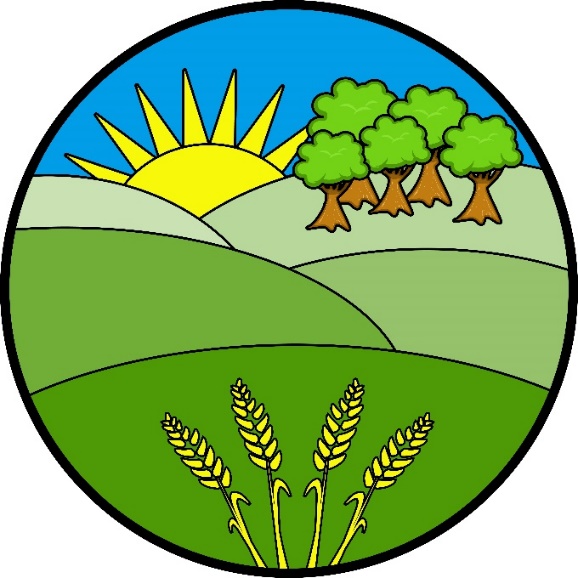 Code of Conduct and Personal Behaviour PolicyThis policy has been adopted from the Wokingham Borough Council Code of Conduct policyThis policy was agreed by Governors and will be reviewed on a 2 yearly basis or as directed by Wokingham Borough Council.Policy reviewPolicy statementThe School believes that it is essential for standards of conduct at work to be maintained to ensure delivery of quality services and also to protect the well-being of all its employees and pupils. The following policy will make sure that all employees are aware of the standards set by the School.This code of conduct is not exhaustive and does not replace the general requirements of the law, common sense and good conduct.PurposeThe purpose of this policy is to establish, and encourage all employees to achieve, high standards of conduct at work, and to help provide a fair and consistent way of dealing with alleged failures to observe them. All employees in the School are expected to give the highest possible standard of service to the public. Employees should conduct themselves with integrity, impartiality, objectivity and honesty.  Breaches of conduct and personal behaviour will be dealt with under the Policy and Guidance for Discipline.  All employees in the School have an absolute duty to promote and safeguard the welfare of children in the school, and to take appropriate action where they consider that a child may be at risk of suffering harm. All employees are expected to comply with the guidance at: Keeping children safe in education 2022 (publishing.service.gov.uk)Teachers are in addition bound by the code contained in the Teachers Standards which can be found at: Teachers’ Standards guidance (publishing.service.gov.uk)While Teachers are bound by the code, the School consider the principles to apply to all staff employed in the School and not exclusive to teachers.ScopeThe policy applies to all employees and temporary/casual workers of the School, including volunteers.Equal OpportunitiesOur Equality, Diversity & Inclusion Policy reflects one of the School’s core values. All employees are entitled to fair treatment by others, and to be treated with respect and dignity. In return, they are expected to treat others in this way.5.	Other Supporting PoliciesTo assist the School the following policies exist in conjunction with the Code of Conduct Policy:Child Protection/SafeguardingDisciplinaryDignity at WorkComplaintsEquality, Diversity & InclusionInternet UseNo SmokingData Protection 6.	Confidentiality & Disclosure of InformationEmployees of the School may in the course of their duties have access to confidential information. The law requires that certain types of information must be available to LA Members, auditors, government departments, service users and the public.Employees must not disclose official/confidential information. Employees must not use information obtained in the course of their employment for personal gain or benefit, nor should they pass it on to others who might use it in such a way. Also for information relating to patents and intellectual property. Information on pupils may not be disclosed without the consent of the child’s parent, or where a child is of reasonable understanding, the child themselves. The only exceptions to this are:To safeguard the welfare of the child, information may be disclosed in accordance with the school’s child protection policy, the Berkshire Authorities’ Child Protection Guidance, and Working Together to Safeguard Children (DfE July 2018).Where information is requested by the Police to detect or prevent offending.Where otherwise allowed to be disclosed by a legal obligation (for example, to give information to a child protection case conference), or an Order of a Court.It may not be appropriate to agree to maintain confidentiality, where to do so would cause harm or allow unacceptable practices to persist. For further information see the Whistleblowing Policy.6.4	The school processes any personal data collected during the code of conduct process in accordance with its data protection policy. Further details can be found in the Privacy Notice on the school’s website. Any data collected is held securely and accessed by, and disclosed to, individuals only for the purposes of completing the code of conduct procedure.Disclosure of personal information relating to employees/pupils/ public7.1	Many employees have access to personal information relating to other employees, pupils and other members of the public. All employees must treat this information in a discreet and confidential manner (the Data Protection Act 2018) and adhere to the following guidelines:Written records and correspondence should be kept securely at all times.Information relating to staff/pupils/public must not be disclosed either orally or in writing to unauthorised persons. Information relating to pupils/public must not be given over the telephone unless the caller has given details of their right to ask for such information. Employees should check on the caller’s right to information by obtaining their telephone number and calling back to check their identity or by asking for a written request for information.Confidential matters relating to staff/pupils/public should not be discussed in areas where they may be heard by passers-by, i.e. corridors, reception, lifts, staff room, etc. Any breach of confidentiality may be regarded as misconduct and be subject to disciplinary action. See the Discipline Policy.     As a general rule employees should not make statements or write letters to the media, if in doubt they should refer such matters to their Head Teacher. 8.	Additional activities 8.1	For the purposes of the Working Time Regulations employees who have more than one employment (either inside or outside the School) should seek their Head Teacher’s approval, this should be reviewed annually. Before undertaking another job, employees must also inform their manager of other work undertaken so that the total level of work undertaken can be monitored.  Managers should also find out if prospective employees have secondary employment that may prevent them from performing their job with the School to the standards desired.8.2	The policy does not bar all outside work, however, all employees must be clear about their contractual obligations and must not take outside employment that conflicts with the School’s interests or damages the School’s interests or reputation. 9.	Conflict of Interest9.1	All employees should ensure before they undertake additional employment that there is no conflict of interest with their duties or with the School’s interests. Employees need to declare any other employment and discuss such situations with their Headteacher and obtain permission before undertaking additional work.	9.2	The public expects transparency and accountability in how decisions are made. The School expects its employees to give the highest possible standard of service and to avoid any situation where private and School interests may conflict. An employee who believes that they are in a situation that may cause a conflict of interest should discuss their situation with their Manager/Head Teacher.9.3	Where this is not declared and there is a clear conflict of interest this may   be considered misconduct. Where there is a financial/other benefit to the employee it may be seen as gross misconduct. Where there is a likelihood of dismissal for inappropriate personal interest, it is the responsibility of the School to demonstrate that there is a genuine financial/other risk in continuing to employ the employee in the same capacity. An investigation will be necessary before beginning such a course of action. Below are further examples of what constitutes personal interest:Employees must exercise fairness and impartiality when dealing with all parents, pupils, customers, suppliers, other contractors and sub-contractors and no part of the local community should be discriminated against.Employees who have access to confidential information on tenders or costs for either internal or external contractors must not disclose that information to any unauthorised party or organisation. Employees, who engage or supervise contractors or have any other official relationship with contractors and have previously had or currently have a private or domestic relationship with them, must declare that relationship to their manager.9.4	Employees must also declare an interest where:An employee has membership of any organisation not open to the public without formal membership and commitment of allegiance and which has secrecy about rules, membership or conduct.An employee allocates school places to an acquaintance or relative10.	The Bribery Act 201010.1	Under the Bribery Act (2010) it is an offence to offer or receive bribes or improper inducements for any purpose.The School defines bribery as ‘an inducement or reward offered, promised or provided to gain personal, commercial, regulatory or contractual advantage’.10.2	There are four key offences under the Act:bribery of another person accepting a bribe bribing a foreign official andfailing to prevent bribery.10.3	Employees must not:offer, promise or give a bribe request, agree to receive, or accept a bribe bribe a foreign public official with the intention of obtaining or retaining business or an advantage in the conduct of business. 10.4	It is a criminal offence for employees to use a third party as a means to direct bribes to others. Employees must not encourage bribery either directly or indirectly.10.5	Where employees believe that this policy has been breached, they should report it to their line manager or for confidential reporting use the whistle-blowing policy.  The consequences of breaching the policy for employees and managers will be disciplinary action and may also result in a criminal penalty.11.	Inventions and Patents	The Patents Act 1977 as amended by the 2020 UK Copyright, Designs and Patents Act states that inventions and patents, e.g. plans, reports, designs, unique processes or software, etc. are the property of the employer if:They have been made in the course of the employee’s normal duties; orThey have been made in the course of duties specifically assigned to the employee and where invention might be reasonably expected; or It was made in the course of the employee’s duties and at the time the employee had (because of the nature their duties and particular responsibilities arising from them) a special obligation to further the interests of the employer.12.	Relationships12.1	Employees should always remember their responsibilities to the community they serve and ensure courteous, efficient and impartial service delivery to all groups and individuals within the community.12.2	Whilst personal relationships between staff are not prohibited, it is expected that any such relationship remains professional whilst on school premises and public displays of affection are not exhibited in front of pupils or other members of staff. See section 16, Appointment and Management of staff for further information on personal relationships. 13.	Contact with Pupils and other Young People	The DfE produced an advisory document called ‘Guidance for Safer Working Practice for adults who work with children and young people’. The document was updated in May 2019 by the Safer Recruitment Consortium. 	https://c-cluster-110.uploads.documents.cimpress.io/v1/uploads/13ecce28-e8f2-49e9-83c6-c29337cd8071~110/original?tenant=vbu-digitalThe governing body has endorsed this guidance and staff are expected to be guided by it. The guidance includes information on dealing with InfatuationsSocial ContactPhysical ContactPhysical Education and other activities which require physical contactShowers and ChangingPupils in DistressBehaviour ManagementCare, Control and Physical InterventionSexual Contact with Young PeopleOne to One SituationsOvernight Supervision and ExaminationsTransporting ChildrenEducational Visits and After School ClubsFirst Aid and Administration of MedicationIntimate CareSensitive areas of the CurriculumPhotography, Videos and other Creative Arts14.     Low Level Concerns14.1	A ‘low-level’ concern is behaviour towards a child that does not meet the threshold as set out in paragraph 426 of the KCSIE guidance. A low-level concern is any concern – no matter how small, and even if no more than causing a sense of unease or a ‘nagging doubt’ - that an adult working in or on behalf of the school or college may have acted in a way that is:inconsistent with the staff code of conduct, including inappropriate conduct outside of work; and does not meet the allegations threshold or is otherwise not considered serious enough to consider a referral to the LADO14.2	Examples of such behaviour could include, but are not limited to: • being over friendly with children; • having favourites; • taking photographs of children on their mobile phone; • engaging with a child on a one-to-one basis in a secluded area or behind   a closed door; or, • using inappropriate sexualised, intimidating or offensive language.If an employee is demonstrating a low-level concern the School will investigate these concerns and this may lead to the initiation of the Disciplinary Policy.15.	Appointment and Management of staff15.1	Employees involved in the recruitment of internal and external staff must ensure that the decision to appoint is based on merit, (see the Recruitment and Selection Policy). An appointment that is based on anything other than the ability of the candidate to do the job may leave the School vulnerable to allegations of discrimination. Employees must not be involved in an appointment where they are related to an applicant or have a close personal relationship with them.15.2	For the purposes of this guidance the definitions of partners/relatives are ongoing personal and emotional relationships, marriage and close family members. Previous relationships must also be declared at the start of the recruitment process where you will have any decision-making power or line management responsibility. 15.3	It is the policy of the school that spouses/partners will not be employed where there will be a line management relationship between them relating to discipline, promotion or pay adjustments and/or where they will be employed together in the area of contracts or finance. This will ensure that our parents and staff feel confident that decisions within the School are made in a fair and equitable way based on the reasonable application of professional judgement. Equally managers and supervisors will want to ensure that their decisions are not influenced by personal considerations. The requirement of managers to maintain confidentiality may also put strains on personal relationships. 15.4	The responsibility of managers is to investigate the situation and discuss the issues with the employees concerned. Where there is evidence that the working relationship will cause a conflict of interest i.e. where the service involves financial and/or contract work the manager must look for an alternative post for one of the employees involved. The decision of who should move to an alternative post must be based on the degree of impact the loss of either employee would have on the particular service. Each case must be decided on its merits to ensure that the decision made is on objective and reasonable grounds and not unfairly discriminatory.15.5 	There may be the opportunity to retain both employees in the same area if another manager can take on the line management element of the role in the same department or if the work can be re-arranged. A decision can only be made once a full investigation has taken place and the employees have had an opportunity to express their views. Where there is no alternative post or way of working, this may result in dismissal for “some other substantial reason”. Managers must ensure that the decision to redeploy or dismiss is fair and based on measurable criteria. A full investigation must be undertaken before a decision is made. Dismissal is not automatic all other avenues must first be explored.  16.	Gifts and Hospitality16.1	Employees must not accept significant personal gifts.  However, there are occasions when children or parents wish to pass small tokens of appreciation to staff, e.g. at Christmas or as a thank-you and this is acceptable.  However, it is unacceptable to receive gifts on a regular basis or of any significant value, generally not exceeding the value of £25.00.  It is the responsibility of the person receiving the favour to prove that it was not received dishonestly. Employees must ensure:When acting in an official capacity they must not give the impression that their conduct both inside and outside work with any person or organisation is influenced by the receipt of gifts, rewards and hospitality or any other such consideration.They think about the circumstances in which offers are made and are aware that they may be regarded as owing a favour in return. They have permission from their line managers before accepting such offers and are aware that the offers may have to be returned or refused.That when gifts or hospitality have to be declined those making the offer should be courteously but firmly informed of the procedures and standards operating within the School.All offers whether or not accepted must be recorded in the Gifts and Hospitality Register. See Appendix 2Employees must be particularly wary of accepting gifts from a pupil where it is suspected that a pupil has a crush on the employee.16.2	Employees must not accept offers of hospitality unless there is a genuine need to impart information or represent the School in the community. Offers to attend purely social and sporting functions should be accepted only when these are part of the life of the community or where the School should be seen to be represented. They should be properly authorised 	and recorded in the Gifts/Hospitality Register held in the School. How an employee should react to an offer depends on the type of offer, the relationship between the parties involved and the circumstances in which the gift or hospitality is offered:Employees must not be seen to be acting in their own personal interests and need to be careful that their behaviour cannot be misinterpreted.An offer of a bribe or commission made by contractors, their agents or by a member of the public must be reported to the line manager. Hospitality from contractors should also be avoided for where employees/team are singled out for example Christmas lunch etc, this may be perceived as preferential treatment. 16.3	No one working for, employed by, or providing services on behalf of the School is to make, or encourage another to make any personal gain out of its activities in any way. Any person becoming aware of a personal gain being made at the expense of the School, contractors or the public should follow the Whistleblowing Policy. 16.4	The acceptance of gifts and hospitality may be a subject of criticism placing the School in a position that it has to defend such action. Consequently, it is essential that all details of gifts and hospitality (except small tokens by children or parents as detailed above) be recorded in the Gifts/Hospitality Register. See Appendix 216.5	Members of staff may not give personal gifts to pupils. It is acceptable for staff to offer prizes of small value as part of an agreed reward system.17.       Sponsorship –Receiving	Where an external organisation wishes to sponsor a School activity, whether by invitation, tender, negotiation or voluntarily, the basic principles concerning acceptance of gifts or hospitality apply. Particular care must be taken when dealing with contractors or potential contractors.18.	Matters of Conscience18.1    Where an employee believes they are being required to act in a way which is illegal, improper, unethical, or in breach of the School’s conventions, which may involve possible maladministration, or which is otherwise inconsistent with the Policy for Conduct they should refer to their line manager or Head Teacher or to the Whistleblowing Policy.Where an employee is aware, or has evidence of illegal, improper or abusive behaviour of another employee they should refer to their line manager or the Policy for Equal Opportunities.18.3    Where an employee is aware, or has evidence of illegal, improper or    abusive behaviour of another employee towards a pupil, they must notify immediately the Head Teacher, unless the allegation is against the Head Teacher, when they should bring it to the attention of the Chair of Governors. 18.4    Where an employee fails to report such concerns outlined in paragraph 19.3, this may be construed as misconduct and lead to disciplinary action.19.	Personal behaviour	The School believes in treating all employees with respect and trust in a mature, respectful and considerate manner and expects the same approach from employees. The School expects employees to respect the School’s property, other employees and their property, suppliers and the public at all times. Employees are also expected to demonstrate the characteristics they are trying to inspire in pupils.  Failure to observe the standards of behaviour expected breaks the bond of trust that is fundamental to the employer/employee relationship and may lead to disciplinary action. The Disciplinary Policy will be initiated where any employee is found to be in breach of this Policy. If an employee is found guilty of gross misconduct, they may face dismissal. 20.	Absence from work	All leave should be approved prior to it being taken. This includes parental leave, special leave, etc. Failure to notify absence is unauthorised absence and may as such be unpaid. Failure to notify absence from work may also result in disciplinary action being taken against you.21.	Poor timekeeping21.1	Managers must set a timekeeping standard that is known to all employees. This standard should be applied consistently with employees arriving and departing from their place of work at the agreed times. 21.2	Employees must inform their managers/colleagues of their whereabouts and expected time of return when they are out of the office e.g. off-site meetings/visits etc.22.	NegligenceNegligence arises from failure by the employee to exercise reasonable care in their work. Employees must not cause loss or damage through carelessness, negligence, a reckless act or breach of instructions. It is only a disciplinary offence if the individual is considered to be personally responsible.23.	Refusal to obey a reasonable instructionIt is the responsibility of all employees to carry out reasonable instructions. In those circumstances where an employee refuses to obey a reasonable instruction, it will be necessary to investigate the situation and depending on the outcome of an investigation it may result in disciplinary action. See the Whistleblowing Policy, where refusal to carry out a reasonable instruction is linked to a matter of conscience. 24.	Social behaviourEmployees should be aware of the following expected standards of behaviour when attending work related events in and outside of worktime where attendance could be seen as representing the School:The Conduct and Personal Behaviour Policy will still apply e.g. regarding drug/   alcohol abuse, harassment and discrimination.Consideration and respect for others Those in a position of management/supervision should not behave in any way that could undermine their positionThe School should always be seen in a favourable way by the publicStaff should refrain from buying presents for individual children for birthdays or at any other time of the year.Staff who have parent friends in school should uphold a professional relationship and avoid talking about any aspect of school or make comments which may bring the school into disrepute.Staff and pupil relationships must remain in school. It is not advisable to meet with individual children/families. However, leaders understand that staff who are parents of children at Hillside may occasionally meet with other children e.g. parties/play dates of their child’s friends. Again, in this instance, confidentiality must be upheld along with the school’s reputation.25.	Derogatory Statements In the event of the employee making any derogatory or defamatory     statements regarding the School, any member of staff or any pupils, including on any social media platform, while in the service of the School, disciplinary action may be taken for gross misconduct.  Any such statements made after terminating their employment with the School may result in further legal action. Staff must be aware that when using social media websites, such as Facebook and Twitter, they should observe this Policy for Conduct and Personal Behaviour. 26.	Employees using private vehicles for School business must ensure:-	The vehicle is road worthy and complies with Road traffic/Transport regulations.-	That the vehicle is insured for “business use”-	They are licensed to drive the vehicle-	They do not drive under the influence of drink/drugs or where there is ill health that may impair their ability to drive the vehicle safely. -	They abide by the current Road Traffic/Transport Regulations.27.	Alcohol/drugs	Employees must ensure that they are not unfit for duty as a result of the effects of alcohol or drugs. Staff should be aware of the lasting effects of alcohol and drugs both prescription and illegal, and ensure that any consumption of these substances does not impair their ability to discharge 	their duties. See Appendix 1 for further guidance.28.	SmokingRefer to separate No Smoking policy.29. 	Health & Safety Employees also have a duty to familiarise themselves with all the safety regulations that apply to their job and the area in which they work. Refer to the School’s Safety Policy.30.	Fraud and Corruption30.1   An employee who commits a fraudulent act is liable to disciplinary action, which may include dismissal and   possible criminal prosecution even for a first offence. Fraud is defined as any manipulation of an accounting system or supply system to enable public money or material to be misappropriated. 30.2	Employees involved in the investigation of alleged fraud may be required to sign an additional code of conduct relating to their specific duties.31.	Private use of official facilities31.1 Employees are not to use official stationery for private purposes and must not carry out private correspondence during working time. Employees are allowed to make private essential telephone calls that cannot be made outside working hours but this privilege must not be abused and the duration of all calls must be kept to a minimum.Employees must obtain prior approval from their manager to borrow School property for use to work at home, e.g. laptop computer, printer, etc.. When removing School property from the building they may be asked to show evidence of their manager’s consent.32.	Reporting of Arrests, Prosecutions, etc.Employees must report to their manager details of any arrest or criminal conviction or caution made against them by the Police (except for minor traffic offences, i.e. where they do not mean imprisonment or suspension of their driving licence), where the offence is also a breach of discipline and/or may have a direct impact on the employee’s job, or where it calls into question their suitability to work with children. In particular, criminal offences that involve violence or possession or use of illegal drugs or sexual misconduct are likely to be regarded as unacceptable and could lead to disciplinary action up to and including dismissal.33.	False Statements33.1	Employees must not make any false statement e.g. on subsistence/mileage claims, etc. Where there is evidence of an employee submitting such claims, they will be liable to disciplinary action and/or prosecution under the Theft Act 1968.33.2	Where an employee has witnessed misconduct i.e. a fraudulent activity; they will have a duty to report such an incident. See also – the Whistleblowing Policy.34.	Discrimination	It is the School’s policy that all current and prospective employees will have equal opportunity for employment, promotion and training on the basis of relevant ability, qualifications and merit. Employees must ensure that they do not unfairly discriminate on the grounds of age, disability, gender reassignment, marriage and civil partnership, pregnancy and maternity, race, religion or belief, sex or sexual orientation.All job applicants and workers are treated equally and the School are willing to make reasonable adjustments where appropriate for disabled applicants and workers.35.	Harassment/bullying35.1	The School seeks to provide an environment for all employees, contractors and temporary workers free from harassment, bullying, intimidation and victimisation. Disciplinary action will be taken against any employee who is found to have committed a deliberate or unlawful act of discrimination, sexual or racial harassment or bullying. See the Equal Opportunities Policy. 36.	Abuse of the e-mail/internet36.1	The School will not accept any abuse of e-mail/internet or telephones. Such behaviour may result in disciplinary action.36.2	The downloading, sending or accessing of offensive material that affects the dignity of any individual or group of individuals at work may constitute harassment. Threatening, obscene or harassing messages including chain e-mails and material that will cause offence and/or degrade individuals or minority groups will constitute a disciplinary offence which may result in dismissal. 36.3	Under the Obscene Publications Act 1959 an employee may have criminal liability if an individual publishes material that could corrupt or deprave the persons likely to see the material, this includes the transmission of data stored electronically. All employees must make themselves aware of the School’s IT Policies and in particular the Internet Acceptable Usage Policy and Social Media Policy.36.4	The use of private mobile phones during working hours should be restricted to urgent calls. To ensure colleagues/pupils are not inconvenienced all mobile phones should be set to silent/meeting or vibrate in the school.37.	Dress and Appearance37.1	Dress and Appearance are matters of personal choice and self-expression.  However, staff should consider the manner of dress and appearance appropriate to their professional role which may be different to that adopted in their personal life.  Staff should ensure they are dressed decently, safely and appropriately for the tasks they undertake.  Those who dress or appear in a manner which could be considered as inappropriate could render themselves vulnerable to criticism or allegation. 37.2 	Where issued, uniforms, work wear, ID badges, protective equipment or high visibility clothing must be worn at all relevant times.Appendix 1Alcohol and Drugs MisuseThe early identification of an alcohol or drug problem and taking appropriate action will minimise the effect of the problem on the School and other employees and may also help reduce any stress experienced by the individual. It may be very difficult for people to admit they have a problem. There may well be a feeling of shame or fear of reprisals, particularly if they are taking illegal drugs.There is no single symptom of an alcohol or drug problem. The presence of any or some of the following may indicate one (unless the employee is suffering from an undisclosed illness/disability):Absenteeism Excessive sick leave, frequent and unexplained absences and latenessFrequent Monday and/or Friday absencesExcessive lateness especially on MondayLeaving work early Frequent visits to the cloakroomUnexplained absence from postHigh rate of accidentsFrequent accidents at work resulting in injury and/or damage to equipmentAccidents away from workPoor work performanceDifficulty in concentratingTaking longer than usual to do tasksHaving a erratic work patternDifficulty in recalling conversations, instructions or detailsSticking to routine tasks and avoiding complex onesFrequent mistakesImprobable excuses for poor workTelling lies about performanceBad decision makingReluctance to accept responsibilityChange in personality and behaviourAnxietyDepressionIrritabilityLethargyMood swingsA tendency to blame othersOver-sensitivity to criticism Problems relating to colleaguesAvoiding companyChanges in attitude to authorityAdditional signsSmelling of alcohol at workIntoxicated at work (slurred speech, unsteadiness)Bloodshot eyesShaky handsPoor personal hygiene and unkempt appearanceFrequent borrowing of moneyLoss of driving licence through drink drivingThe above is only a guideline, managers must investigate and not make assumptions as similar symptoms may occur in some illnesses. When in doubt managers are advised to contact their Personnel Provider.Managers will encourage employees to seek help as soon as a problem is identified. Consideration will need to be made about the most appropriate action. To help bring any issues into the open a confidential meeting should be arranged with the individual (they may be accompanied by either a friend or union representative).The meeting will need to be handled sensitively and focus on the wish to improve the employee’s performance. The purpose should be to encourage the employee to admit there is a problem and explore the cause or reason for the problem.It is important to establish whether any aspect of the job or stress has made the employee turn to drugs or alcohol.It should be emphasised that the employee should be encouraged to seek help from a GP or a specialist agency.5.	Employees with a drink or drugs problem should have the same rights to confidentiality and support as they would if they had any other medical condition.6.	If the employee has difficulty in admitting there is a problem, then the Capability Policy and Guidance must be followed.The consequences of continual poor performance need to be underlined if an employee is not ready to admit or refuses to recognise there is a problem. It is important to try and be supportive for as long as possible, however, where there are risks relating to health and safety action, transferring the employee may be necessary in the short term.Where an employee continually fails to reach adequate performance levels and fails to accept help and/or improve then it may result in dismissal, through the fair application of the Capability Policy.Appendix 2 Code of Conduct and personal behaviour DeclarationI have read and understood the Code of Conduct. I agree to work within the principles of the Code. Name……………………………………………………………………………………..Signed…………………………………..                              Dated………………….Please sign and return to the school along with acceptance of your terms and conditions, prior to commencing employment with the School (Evidence stored in the personnel file).Date:Review Date:February 2020February 2022February 2022February 2024February 2024February 2026DateReviewerAmendmentsNext reviewJanuary 2016V SwainAddition of a register of hospitality gifts (Appendix 2)Addition of a section on Derogatory Statements (p11)Addition of reference to use of personal mobile phones (p14) These changes have been made to reflect amendments to the WBC policyOctober 2017May 2018D.PearmanGDPR Compliance updateFeb 2020January 2022J MorsmanUpdated with new KCSIE linkUpdated with new ‘Guidance for Safer Working Practice for adults who work with children and young people’ 1.2 Addition to policy statement16.5 Giving gifts to pupils37.2 Wearing of issued workwearJanuary 2024November 2023J MorsmanUpdated KCSIE link13.2 to include guidance on relationships between staff15 Addition of section of low level concernsFebruary 2026REGISTER OF GIFTS AND HOSPITALITYName of EmployeeDetails of HospitalityReason for Gift/HospitalityIndividual/Company providing Gift/HospitalityApprox value of Gift/HospitalityDate of Gift/Hospitality Date of disclosureEntered by